MODELLO DI MODULO REGISTRAZIONE CLIENTE                            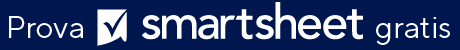 DICHIARAZIONE DI NON RESPONSABILITÀQualsiasi articolo, modello o informazione sono forniti da Smartsheet sul sito web solo come riferimento. Pur adoperandoci a mantenere le informazioni aggiornate e corrette, non offriamo alcuna garanzia o dichiarazione di alcun tipo, esplicita o implicita, relativamente alla completezza, l’accuratezza, l’affidabilità, l’idoneità o la disponibilità rispetto al sito web o le informazioni, gli articoli, i modelli o della relativa grafica contenuti nel sito. Qualsiasi affidamento si faccia su tali informazioni, è pertanto strettamente a proprio rischio.NOME DELLA SOCIETÀNOME DELLA SOCIETÀNOME DELLA SOCIETÀNOME DELLA SOCIETÀNOME DELLA SOCIETÀIL TUO LOGOIL TUO LOGOIL TUO LOGORIGA INDIRIZZO 1RIGA INDIRIZZO 1RIGA INDIRIZZO 1RIGA INDIRIZZO 1RIGA INDIRIZZO 1RIGA INDIRIZZO 1RIGA INDIRIZZO 1RIGA INDIRIZZO 2RIGA INDIRIZZO 2RIGA INDIRIZZO 2RIGA INDIRIZZO 2RIGA INDIRIZZO 2RIGA INDIRIZZO 2RIGA INDIRIZZO 2CITTÀ / STATO / CAPCITTÀ / STATO / CAPCITTÀ / STATO / CAPCITTÀ / STATO / CAPCITTÀ / STATO / CAPCITTÀ / STATO / CAPCITTÀ / STATO / CAPTELEFONOTELEFONOTELEFONOTELEFONOTELEFONOTELEFONOTELEFONOINDIRIZZO WEBINDIRIZZO WEBINDIRIZZO WEBINDIRIZZO WEBINDIRIZZO WEBINDIRIZZO WEBINDIRIZZO WEBDATADATADATAAMMINISTRATOREAMMINISTRATOREAMMINISTRATOREAMMINISTRATOREAMMINISTRATOREINFORMAZIONI CLIENTEINFORMAZIONI CLIENTEINFORMAZIONI CLIENTEINFORMAZIONI CLIENTEINFORMAZIONI CLIENTEINFORMAZIONI CLIENTEINFORMAZIONI CLIENTEINFORMAZIONI CLIENTENOMESOCIETÀINDIRIZZO PRIVATOINDIRIZZO PRIVATOPOSIZIONETELEFONOE-MAILINDIRIZZO DI LAVOROINDIRIZZO DI LAVOROSITO WEB/URLINFORMAZIONI SUL PAGAMENTOINFORMAZIONI SUL PAGAMENTOINFORMAZIONI SUL PAGAMENTOINFORMAZIONI SUL PAGAMENTOINFORMAZIONI SUL PAGAMENTOINFORMAZIONI SUL PAGAMENTOINFORMAZIONI SUL PAGAMENTOINFORMAZIONI SUL PAGAMENTOPAGAMENTO ADATA DI PAGAMENTODATA DI PAGAMENTONUMERO DI RICEVUTAIMPORTO PAGATOIMPORTO PAGATOMETODO DI PAGAMENTORICEVUTO DARICEVUTO TRAMITERICEVUTO TRAMITEINFO CONTOINFO CONTOINFO CONTOPERIODO DI PAGAMENTOPERIODO DI PAGAMENTOPERIODO DI PAGAMENTOPERIODO DI PAGAMENTOPERIODO DI PAGAMENTOSALDO CONTOQUESTO PAGAMENTOSALDO DOVUTODADAFINO AFINO ANote/DettagliNote/DettagliNote/DettagliNote/DettagliNote/DettagliNote/DettagliNote/DettagliNote/Dettagli